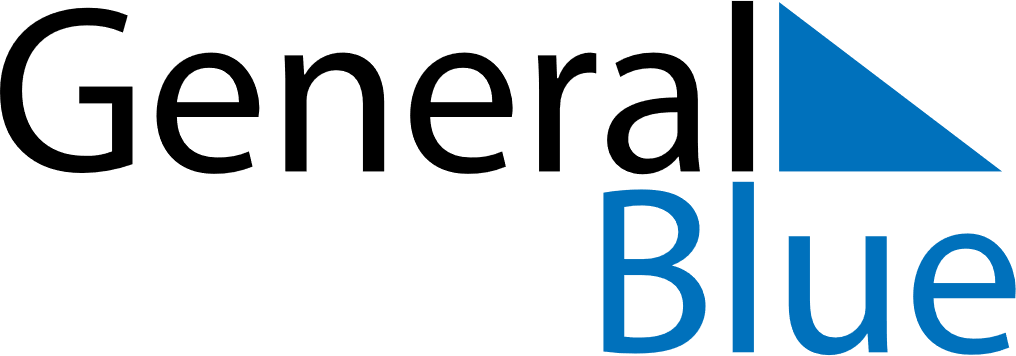 August 2024August 2024August 2024August 2024August 2024IrelandIrelandIrelandIrelandIrelandIrelandIrelandIrelandSundayMondayTuesdayWednesdayThursdayFridaySaturday12345678910First Monday in August111213141516171819202122232425262728293031NOTES